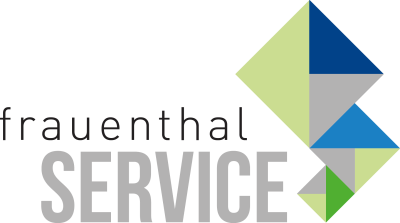 PRESSEINFORMATIONWien, im Jänner 2022 ALVA Prima
das neue 1-Man-Wonder von FrauenthalProfis kennen das: Oft fehlen bei der Montage von WCs ein paar zusätzliche Hände. Das macht im Falle von ALVA Prima nichts. Denn ALVA Prima Wand-WCs und -Bidets, mit verdeckter Befestigung, sind echte 1-Man-Wonder. Dank der Befestigung Easy Fast Fixing reicht ein Monteur für den professionellen Einbau. So sparen Handwerker Zeit auf der Baustelle. Im Sortiment sind spülrandlose Modelle, Tief- und Flachspüler, sowie ein WC mit geringer Ausladung.Zu ALVA Prima gehört auch eine breite Auswahl an Waschtischen. Kunden wählen zwischen runder und eckiger Formensprache. Egal, ob rund oder eckig: Perfekt dazu passen die neue Armaturenserie Tica und – für ausgewählte Waschtisch-Modelle – die Badmöbel der Serie Bela. Die 10-Jahres-Nachkaufgarantie auf das Keramik-Sortiment sorgen zusätzlich zum ALVA Qualitätsversprechen - 5 Jahre Gewährleistung + Austausch-Kostenübernahme auf alle Artikel aus den Bereichen AQUA Sanitär, ACTA Installation sowie ALEA Heizung und Klima – für höchste Sicherheit.www.frauenthal-service.at
Frauenthal Handel Gruppe / SHT / ÖAG / Kontinentale / Elektromaterial.at
Mag. Nina Schön
Marketing, Frauenthal Service AG
T: +43 5 07 80 2281
nina.SCHOEN@fts.at